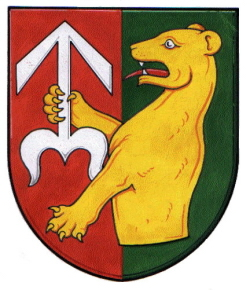 Veřejná vyhláška o vydání Územního plánu Vitčice číslo 1/2022Zastupitelstvo obce Vitčice po projednání jako příslušný správní orgán ve smyslu ust. § 6 odst. 5 písm. c) zákona č. 183/2006 Sb., o územním plánování a stavebním řádu (dále jen „stavební zákon“), ve znění pozdějších předpisů, za použití ust. § 43 odst. 4 stavebního zákona, v souladu s ust. §  následujících zákona č. 500/2004 Sb., správní řád, ve znění zákona č. 413/2005 Sb., ust. §  přílohy č. 7 vyhlášky č. 500/2006 Sb., o územně analytických podkladech, územně plánovací dokumentaci a způsobu evidence územně plánovací činnosti, vydalo usnesením č. 172 ze dne10. února 2022 Územní plán Vitčiceopatřením obecné povahy č. 1/2022Obsah Územního plánu Vitčice: I. Výrok: Textová část Územního plánu VitčiceGrafická část Územního plánu VitčiceI.2a Výkres základního členění                                                                                   M. 1: 5 000I.2b Hlavní výkres                                                                                                         M. 1: 5 000I.2c Výkres veřejně prospěšných staveb, opatření a asanací                              M. 1: 5 000I.2d Koncepce dopravní infrastruktury                                                                     M. 1: 5 000I.2e Koncepce technické infrastruktury                                                                   M. 1: 5 000I.2f Koncepce uspořádání krajiny                                                                             M. 1: 5 000II. Odůvodnění: Textová část odůvodnění Územního plánu VitčiceGrafická část tvoří výkresy: II.a Koordinační výkres                                                                                                M. 1: 5 000        II.aa Koordinační výkres                                                                                             M. 1: 2 000II.b Širší vztahy                                                                                                            M. 1: 25 000II.c Výkres předpokládaných záborů půdního fondu                                             M. 1: 5 000Územní plán Vitčice je k nahlédnutí na Odboru územního plánování a památkové péče, oddělení územního plánování, nám. T. G. Masaryka 130/14, 796 01 Prostějov, na Obecním úřadu Vitčice, Vitčice 31, 798 27 Němčice nad Hanou a na webových stránkách obce http:// www.vitcice.cz/ Proti Územnímu plánu Vitčice vydaném formou opatření obecné povahy č. 1/2022 nelze podat opravný prostředek (§ 173 odst. 2 zákona č. 500/2004 Sb., správní řád). Toto opatření obecné povahy nabývá účinnosti patnáctým dnem po dni vyvěšení veřejné vyhlášky, to znamená 2. března 2022. Mojmír Greplstarosta Vyvěšeno dne ______________ 				Sejmuto dne _______________ Razítko, podpis orgánu, který potvrzuje vyvěšení a sejmutí oznámení.